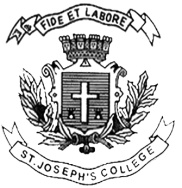 ST. JOSEPH’S COLLEGE (AUTONOMOUS), BANGALORE-27BBA– I SEMESTERSEMESTER EXAMINATION: OCTOBER 2021Examination in January-March 2022BA 1321- Business Management Time- 3hrs				 	Max Marks-100This paper contains ____2_ printed pages and four partsSection A I. Answer any five of the following 			                  (2 x 5 = 10 marks)Define StaffingGive the meaning of span of controlWhat is MBO?What is contingency approach in management? Mention the stages in Maslow’s Need Hierarchy theory   State any two benefits of controlling What is budget?Section BII. Answer any six of the following 			                  (5 x 6 = 30 marks)Discuss Herzberg’s theory of motivation  Distinguish formal organization and informal organization    What are the limitations of planning?Explain the process of staffing What is decentralization? Write any four challenges faced by the organization in decentralization of authority Elucidate essential elements of control system in an organizationGive a short note on application of classical management theory in contemporary business environment Section C III. Answer any three of the following 			               (15 x 3 = 45 marks) Explain the Henry Fayol principles of management Give the meaning and objectives of forecasting. Describe  any five techniques of forecasting Define Leadership.  Discuss various leadership styles with examples  What is planning? Explain different  types of plan in the organizationSection DIV. Answer the following 					                   	(15marks)Spark Solutions is a leading manufacturing enterprise in Bangalore Following are members of the firm. Draw a suitable organization structure for Spark solutions .Mr Sawant is the marketing manager .There are 7 Board of Directors out of Mr Roy is managing Director .Ms Jaya is human Resources  manager. Mr Ramaswamy is Legal Advisor of the company .Company’s production department headed by Siraj . Ms Anitha is personal assistant of MD. Company is having 3 production unit supervised by Ramesh , David and  Suhas Training and development activities and taken care by Akash and recruitment by  Ms Manjula. Mahadevan is Finance manager of the company and cousin of Ramaswamy .Mohit is newly appointed marketing assistant manager  . Mr Sawant,David  Akash are interested in adventure  activities and they started  a trekking club in the companyDraw suitable organization chart  (5marks)Identify the type of organization structure. Give its merits and demerits  (7marks)Is there any scope of informal organization in the firm? How it affects  the organization  ( 2 marks)